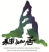 2022年神仙居景区公开招聘兼职人员报名表注：以上表格内容须填写准确、完整，栏目中无相关内容的填“无”，联系电话栏请填手机号码，且确保畅通。姓 名性 别出生年月近期1寸彩色免冠照片户口所在地政治面貌健康状况近期1寸彩色免冠照片婚姻状况身份证号码近期1寸彩色免冠照片学历学位全日制教育毕业院校系及专业毕业院校系及专业学历学位在职教育毕业院校系及专业毕业院校系及专业通信地址联系电话有何特长身 高紧急联系人及电话职称技能证书其他证书意向应聘岗位交通引导员           安保巡逻员           售检票引导员  索道站台引导员       观光车驾驶员         商品店导购员交通引导员           安保巡逻员           售检票引导员  索道站台引导员       观光车驾驶员         商品店导购员交通引导员           安保巡逻员           售检票引导员  索道站台引导员       观光车驾驶员         商品店导购员交通引导员           安保巡逻员           售检票引导员  索道站台引导员       观光车驾驶员         商品店导购员交通引导员           安保巡逻员           售检票引导员  索道站台引导员       观光车驾驶员         商品店导购员交通引导员           安保巡逻员           售检票引导员  索道站台引导员       观光车驾驶员         商品店导购员个人简历（从高中起填，请按起止时间、毕业学校/工作单位、所学专业/从事岗位顺序填写）（从高中起填，请按起止时间、毕业学校/工作单位、所学专业/从事岗位顺序填写）（从高中起填，请按起止时间、毕业学校/工作单位、所学专业/从事岗位顺序填写）（从高中起填，请按起止时间、毕业学校/工作单位、所学专业/从事岗位顺序填写）（从高中起填，请按起止时间、毕业学校/工作单位、所学专业/从事岗位顺序填写）（从高中起填，请按起止时间、毕业学校/工作单位、所学专业/从事岗位顺序填写）近5年内受过的奖励或处分家庭成员及主要社会关系（请按称谓、姓名、出生年月、政治面貌、工作单位及职务顺序填写）（请按称谓、姓名、出生年月、政治面貌、工作单位及职务顺序填写）（请按称谓、姓名、出生年月、政治面貌、工作单位及职务顺序填写）（请按称谓、姓名、出生年月、政治面貌、工作单位及职务顺序填写）（请按称谓、姓名、出生年月、政治面貌、工作单位及职务顺序填写）（请按称谓、姓名、出生年月、政治面貌、工作单位及职务顺序填写）本人承诺本表所填信息全部属实，本人完全符合招聘公告规定的所有条件。如不符合，本人愿意承担由此造成的一切后果。承诺人：                                                                年   月   日本表所填信息全部属实，本人完全符合招聘公告规定的所有条件。如不符合，本人愿意承担由此造成的一切后果。承诺人：                                                                年   月   日本表所填信息全部属实，本人完全符合招聘公告规定的所有条件。如不符合，本人愿意承担由此造成的一切后果。承诺人：                                                                年   月   日本表所填信息全部属实，本人完全符合招聘公告规定的所有条件。如不符合，本人愿意承担由此造成的一切后果。承诺人：                                                                年   月   日本表所填信息全部属实，本人完全符合招聘公告规定的所有条件。如不符合，本人愿意承担由此造成的一切后果。承诺人：                                                                年   月   日本表所填信息全部属实，本人完全符合招聘公告规定的所有条件。如不符合，本人愿意承担由此造成的一切后果。承诺人：                                                                年   月   日